Содержание образовательной программыПОЯСНИТЕЛЬНАЯ ЗАПИСКАОбразовательная программа Муниципального бюджетного дошкольного образовательного учреждения «Промышленновский детский сад № 6»  (далее – Программа) составлена в соответствии с Федеральным государственным образовательным стандартом дошкольного образования, утверждённого приказом МОиН РФ № 1155 от 17.10.2013 г.Программа определяет содержание и организацию образовательной деятельности в Муниципальном бюджетном дошкольном образовательном учреждении Промышленновском  детском  саду № 6  (далее – ДОУ).Цели и задачи  реализации ПрограммыВедущие цели Программы: Создание благоприятных условий для полноценного проживания ребенком дошкольного детства. Формирование основ базовой культуры личности, всестороннее развитие психических и физических качеств в соответствии с возрастными и индивидуальными особенностями, подготовка к жизни в современном обществе, формирование предпосылок к учебной деятельности, обеспечение безопасности жизнедеятельности дошкольника.Особое внимание в Программе уделяется развитию личности ребенка, сохранению и укреплению здоровья детей, а также воспитанию у дошкольников таких качеств, как патриотизм, активная жизненная позиция, творческий подход в решении жизненных ситуаций, уважение к традиционным ценностям.Для достижения целей Программы первостепенное значение имеют:Забота о здоровье, эмоциональном благополучии и современном всестороннем развитии каждого ребенка;Создание в группах атмосферы гуманного и доброжелательного отношения ко всем воспитанникам, что позволяет растить их общительными, добрыми, любознательными, инициативными, стремящимися к самостоятельности и творчеству;Максимальное использование разнообразных видов детской деятельности, их интеграция в целях повышения эффективности воспитательно-образовательного процесса;Вариативность использования образовательного материала, позволяющая развивать творчество в соответствии с интересами и наклонностями каждого ребенка;Творческая организация воспитательно-образовательного процесса;Единство подходов к воспитанию детей в условиях ДОУ и семьи;Уважительное отношение к результатам детского творчества;Соблюдении в работе детского сада и начальной школы преемственности, исключающей умственные и физически перегрузки в содержании образования детей дошкольного возраста, обеспечивающей отсутствие давления предметного обучения.Принципы и подходы к формированию ПрограммыПрограмма построена на позициях гуманно-личностного отношения к ребенку и направлена на его всестороннее развитие, формирование духовных и общечеловеческих ценностей, а также способностей и интегративных качеств.Образовательная программа МБДОУ «Промышленновский д/с № 6»Соответствует принципу развивающего образования, целью которого является развитие ребенка; Сочетает принципы научной обоснованности и практической применимости (соответствие условий, требований, методов возрасту и особенностям развития), содержание соответствует базовым положениям возрастной психологии и дошкольной педагогики;Соответствует критериям полноты, необходимости и достаточности – позволяет решать поставленные цели и задачи на необходимом и достаточном материале, максимально приближаться к разумному «минимуму», предполагает сотрудничество ДОУ и семей воспитанников;Обеспечивает единство воспитательных, развивающих и обучающих целей и задач процесса образования детей дошкольного возраста, в ходе реализации которых формируются такие качества, которые являются ключевыми в развитии дошкольников;Строится с учетом принципа интеграции образовательных областей в соответствии с возрастными возможностями и особенностями детей, спецификой и возможностями образовательных областей;Основывается на комплексно-тематическом принципе построения образовательного процесса;Предусматривает решение программных образовательных задач в совместной деятельности взрослого и детей и самостоятельной деятельности дошкольников не только в рамках непосредственно образовательной деятельности, но и при проведении режимных моментов в соответствии со спецификой дошкольного образования;Предполагает построение образовательного процесса на адекватных возрасту формах работы с детьми. Основной формой работы с дошкольниками и ведущим видом их деятельности является игра;Допускается варьирование образовательного процесса в зависимости от региональных особенностей;Строится с учетом соблюдения преемственности между всеми возрастными дошкольными группами и между детским садом и начальной школой.Возрастные и индивидуальные особенности воспитанников ДОУВозрастные особенности  детей  подробно сформулированы в Примерной общеобразовательной программе дошкольного образования «От рождения до школы» под редакцией Н.Е Вераксы, Т.С. Комаровой, М.А. Васильевой.-  М.: МОЗАИКА – СИНТЕЗ, 2014. (Приложение 1)ПЛАНИРУЕМЫЕ РЕЗУЛЬТАТЫ ОСВОЕНИЯ ОБРАЗОВАТЕЛЬНОЙ ПРОГРАММЫ ДОШКОЛЬНОГО ОБРАЗОВАНИЯСистемные особенности дошкольного образования (необязательность уровня дошкольного образования в Российской Федерации, отсутствие возможности вменения ребёнку какой-либо ответственности за результат) обуславливают необходимость определения результатов освоения образовательной программы в виде целевых ориентиров, которые представляют собой социально-нормативные возрастные характеристики возможных достижений детей на этапе завершения уровня дошкольного образования:Целевые ориентиры не подлежат непосредственной оценке, в том числе в виде педагогической диагностики (мониторинга), и не являются основанием для их формального сравнения с реальными достижениями детей. Целевые ориентиры не являются основой объективной оценки соответствия установленным требованиям образовательной деятельности и подготовки детей.Целевые ориентиры выступают основаниями преемственности дошкольного и начального общего образования, предполагают формирование у дошкольников предпосылок к учебной деятельности на этапе завершения ими дошкольного образования.Освоение Программы не сопровождается проведением промежуточной аттестации и итоговой аттестации воспитанников.К целевым ориентирам дошкольного образования относятся следующие социально-нормативные возрастные характеристики возможных достижений дошкольника:Я, имеет представление  ОБРАЗОВАТЕЛЬНАЯ ДЕЯТЕЛЬНОСТЬ В СООТВЕТСТВИИ С НАПРАВЛЕНИЯМИ РАЗВИТИЯ РЕБЕНКАСодержание программы определяется в соответствии с направлениями развития ребенка, соответствует основным положениям возрастной психологии и дошкольной педагогики и обеспечивает единство воспитательных, развивающих и обучающих целей и задач.Целостность педагогического процесса в ДОУ обеспечивается реализацией Примерной общеобразовательной программы дошкольного  воспитания «От рождения до школы» под редакцией Н.Е. ВераксыОсновные цели и задачи психолого-педагогической работы с детьми по образовательным областям  подробно сформулированы в Примерной общеобразовательной программе дошкольного образования «От рождения до школы» под редакцией Н.Е Вераксы, Т.С. Комаровой, М.А. Васильевой.-  М.: МОЗАИКА – СИНТЕЗ, 2014. (Раздел «Образовательная деятельность в соответствии с направлениями развития от 2 лет до школы»)Особенности осуществления образовательного процесса Участники образовательной деятельности: дети, родители (законные представители), педагогические работники ДОУ.Образовательная деятельность  в ДОУ осуществляется  на русском языке.Образовательная деятельность строится на адекватных возрасту формах работы с детьми, при этом основной формой и ведущим видом деятельности является игра. Содержание образовательной деятельности направлено на реализацию задач пяти образовательных областей: социально-коммуникативное, познавательное, речевое, художественно-эстетическое и физическое развитие воспитанников.Конкретное содержание образовательных областей зависит от возрастных и индивидуальных особенностей воспитанников и может реализовываться в различных видах деятельности:- в раннем возрасте (1,5 – 3 года):  предметная деятельность и игры с составными и динамическими игрушками, экспериментирование с материалами и веществами (песок, вода, тесто и пр.),общение со взрослыми и совместные игры со сверстниками под руководством взрослого, самообслуживание и действия с бытовыми предметами-орудиями (ложка, совок, лопатка и пр.), восприятие смысла музыки, сказок, стихов, рассматривание картинок, двигательная активность,- с детьми дошкольного возраста (3 – 8 лет): игровая (включая сюжетно-ролевую игру, игру с правилами и другие виды игры), коммуникативная (общение и взаимодействие со взрослыми и сверстниками), познавательно-исследовательская (исследование объектов окружающего мира и экспериментирование с ними), восприятие художественной литературы и фольклора, самообслуживание и элементарный бытовой труд (в помещении и на улице), конструирование из разного материала (включая конструкторы, модули, бумагу, природный и иной материал), изобразительная (рисование, лепка, аппликация),музыкальная (восприятие и понимание смысла музыкальных произведений, пение, музыкально-ритмические движения, игры на музыкальных инструментах), двигательная  (овладение основными движениями)Реализация  задач осуществляется в совместной деятельности педагога и детей, в самостоятельной деятельности детей. Содержание образовательной деятельностиФИЗИЧЕСКОЕ РАЗВИТИЕ: «Физическая культура», «Формирование начальных представлений о здоровом образе жизни»СОЦИАЛЬНО-КОММУНИКАТИВНОЕ РАЗВИТИЕ: «Социализация, развитие общения, нравственное воспитание, ребенок в семь и сообществе, самообслуживание, самостоятельность, трудовое воспитание, формирование основ безопасности»ПОЗНАВАТЕЛЬНОЕ РАЗВИТИЕ: «Формирование элементарных математических представлений», «Развитие познавательно-исследовательской деятельности», «Ознакомление с предметным окружением», «Ознакомление с социальным миром», «Ознакомление с миром природы»РЕЧЕВОЕ РАЗВИТИЕ: «Развитие речи»,  «Художественная литература»ХУДОЖЕСТВЕННО-ЭСТЕТИЧЕСКОЕ РАЗВИТИЕ: «Приобщение к искусству», «Изобразительная деятельность», «Коструктивно-модельная деятельность», «Музыкальная деятельность»КОРРЕКЦИОННО-РАЗВИВАЮЩАЯ РАБОТА С ДЕТЬМИ, ИМЕЮЩИМИ НАРУШЕНИЯ РЕЧИКоррекционно-развивающая работа в ДОУ осуществляется с детьми 5 до 7 лет, имеющими нарушения речи.  Коррекция речевого развития детей проводится с  учётом Программы логопедической работы по преодолению общего недоразвития речи у детей  авторы Т.Б. Филичева, Г.В. Чиркина.Содержание коррекционной работыОбеспечение индивидуального сопровождения воспитанниковВозрастная динамика.Основные требования к единому логопедическому режиму.Правильная, выразительная речь всех членов педагогического коллектива – образец речи для дошкольника.Знание речевых возможностей детей.Систематический контроль за поставленными звуками и грамматической правильностью речи детей.Пополнение, уточнение и активизация словарного запаса детей в процессе всех режимных моментов.Регулярное посещение детьми занятий, исключение необоснованных пропусков.Вера педагогов и родителей в успех исправлений речевых недостатков у каждого ребенка.Поощрение даже небольшого сдвига в улучшении речи ребенка.Активное взаимодействие учителя-логопеда с педагогами и родителями по вопросам коррекцииВзаимодействие учителя-логопеда, воспитателей, специалистов ДОУ при разработке и реализации коррекционно-развивающих мероприятий      Содержание диагностического  обследования речевого развития детей:Звукопроизношение – произношение звуков изолированно, в слогах, словах, фразах.Словарный запас- понимание и употребление названий: профессий и атрибутов к ним; животных и птиц и их детёнышей, явлений природы, семантически близких названий действий, признаков предметов, обозначающих величину, форму, цвет и т.д.Грамматический строй речи – падежно-предложные конструкции, временные отношения, употребление существительных единственном и множественном числе в разных падежах, навыки согласования существительных мужского, женского и среднего рода с прилагательными и существительными.Состояние связной речи - составление рассказа по картине, по представлению (описанию), по серии картин, пересказ.Навыки чтения – чтение слогов, слов, фраз, фонематический синтез, фонематические представления.Исследование фонематических процессов -  выделение звука из ряда других звуков в слогах, словах, подбор картинок на заданный звук, самостоятельное  придумывание слов с заданным звуком.Формы, способы, методы и средства реализации программы с учетом возрастных и индивидуальных особенностей воспитанников, специфики их образовательных потребностей и интересовФормы работы по образовательным областямКонкретное содержание указанных образовательных областей зависит от возрастных и индивидуальных особенностей детей, определяется целями и задачами программы и  реализуется в различных видах деятельности (общении, игре, познавательно-исследовательской деятельности - как сквозных механизмах развития ребенка).Проектирование образовательного процесса    в соответствии с контингентом воспитанников, их индивидуальными и возрастными особенностями, состоянием здоровьяОптимальные условия для развития ребенка – это продуманное соотношение свободной, регламентируемой и нерегламентированной (совместная деятельность педагогов и детей и самостоятельная деятельность детей) форм деятельности ребенка. Образовательная деятельность вне организованных занятий обеспечивает максимальный учет особенностей и возможностей ребенка, его интересы и склонности. В течение дня во всех возрастных группах предусмотрен определенный баланс различных видов деятельности:Формы организации  организованной образовательной деятельности:-  для детей с 1 года до 3 лет – подгрупповая;- в дошкольных группах -  подгрупповые, фронтальные Максимально допустимый объем образовательной нагрузки соответствует санитарно - эпидемиологическим правилам и нормативам СанПиН  2.4.1.3049-13  "Санитарно-эпидемиологические требования к устройству, содержанию и организации режима работы дошкольных образовательных организаций",  утвержденным постановлением Главного государственного санитарного врача Российской Федерации от 15 мая . № 26  (зарегистрировано Министерством юстиции Российской Федерации 29 мая ., регистрационный  № 28564). Для детей в возрасте от 1,5 до 3 лет образовательная деятельность составляет не более 1,5 часа  в неделю (игровая, музыкальная деятельность, общение, развитие движений). Продолжительность организованной образовательной деятельности не более 10 минут в первую и вторую половину дня.Максимально допустимый объем недельной образовательной нагрузки, включая реализацию дополнительных образовательных программ, для детей дошкольного возраста составляет: в младшей группе (дети четвертого года жизни) -2 часа 45 мин., в средней группе (дети пятого года жизни) - 4 часа, в старшей группе (дети шестого года жизни) - 6 часов 15 минут, в подготовительной (дети седьмого года жизни) - 8 часов 30 минутПродолжительность непрерывной непосредственно образовательной деятельности для детей 4-го года жизни - не более 15 минут, для детей 5-го года жизни - не более 20 минут, для детей 6-го года жизни - не более 25 минутдля детей 7-го года жизни - не более 30 минут. Максимально допустимый объем образовательной нагрузки в первой половине дня в младшей и средней группах не превышает 30 и 40 минут соответственно, в старшей и подготовительной 45 минут и 1, 5 часа соответственно. В середине времени, отведенного на непрерывную образовательную деятельность, проводят физкультминутку. Перерывы между периодами организованной образовательной деятельности - не менее 10 минутОрганизованная образовательная деятельность с детьми старшего дошкольного возраста осуществляется во второй половине дня после дневного сна, но не чаще 2-3 раз в неделю. Ее продолжительность составляет не более 25-30 минут в день. В середине образовательной деятельности статического характера проводят физкультминутку.Организованная образовательная деятельность физкультурно-оздоровительного и эстетического цикла занимает  не менее 50% общего времени, отведенного на образовательную деятельность.Организованная образовательная деятельность, требующая повышенной познавательной активности и умственного напряжения детей, проводится в первую половину дня и в дни наиболее высокой работоспособности (вторник, среда), сочетается с физкультурными и музыкальными занятиями.В соответствии с Законом «Об образовании в РФ»  для воспитанников ДОУ предлагаются дополнительные образовательные услуги, которые организуются в вечернее время 2-3  раза в неделю продолжительностью 25-30 минут (старший возраст).ОСОБЕННОСТИ ВИДОВОГО РАЗНООБРАЗИЯ Реализация дополнительных образовательных программ дошкольного образования:Художественно-эстетическое развитие: программа «Конструирование и художественный труд в детском саду» автор А.В. Куцакова, Социально- коммуникативное развитие: программа «Основы безопасности детей дошкольного возраста» автор Р.Б.Стёркина;Познавательное развитие: «Математические ступеньки. Программа развития математических представлений у дошкольников. ФГОС» автор Е.В.КолесниковаО.Д.Князевой,М.Д. Маханевой Программа «Приобщение детей к истокам русской народной культуры» автор О.Д.Князевой,М.Д. Маханевой ;«Юный  эколог» автор С.Н. Николаева Организация оздоровительно-профилактической работы.Включение в воспитательно-образовательный процесс национально-культурных особенностей: реализация задач регионального компонента через образовательные области.Оказание методической, психолого-педагогической, диагностической и консультативной помощи без взимания платы в условиях  консультационного центра  на базе ДОУ  родителям (законным представителям) несовершеннолетних обучающихся.Сведения о реализации дополнительных образовательных программ дошкольного образованияСодержание оздоровительно-профилактической работыРеализация регионального компонента Преемственность в работе ДОУ и школыЦели: Создание системы непрерывного обучения и воспитания, обеспечивающей эффективное развитие ребенка, его успешное обучение и воспитание на данных ступенях образования.Создание условий, благоприятных для адаптации к школьному обучению в начальных классах.Задачи:осуществлять единство воспитательно-образовательного процесса детского сада, школы и семьисоздавать условия для возникновения у детей интереса к обучению в школе;создавать условия для успешной адаптации дошкольников к условиям школьного обучения;способствовать физическому и психическому развитию детей, поддержания их здоровья;обеспечивать сотрудничество педагогов и родителей.Принципы взаимодействия: развитие любознательности у дошкольника как основы познавательной активности будущего ученика;развитие способностей ребенка как способов самостоятельного решения поставленных задач;формирование творческого воображения как направления интеллектуального и личностного развития ребенка;развитие коммуникативности, как одного из важнейших направлений социального развитияВзаимодействие с социальными партнёрамиДеловые партнерские отношения с социальными институтами детства строятся на основе Договоров,  направлены на обеспечение комплекса условий здоровьесбережения и физического развития детей, развития познавательной и социально-эмоциональной сферы, расширение социальных контактов.Муниципальное бюджетное общеобразовательное учреждение «Промышленновская основная общеобразовательная школа №3» комплектование начальных классов;совместные семинары, открытые уроки, праздники, спортивные мероприятия, родительские собрания;экскурсии детей в школу;дни открытых дверей.3.	Центральная районная больница Промышленновского района  проведение медицинских осмотров воспитанников ДОУконсультирование родителей;сопровождение в период после болезни;совместная организация общих родительских собраний.     4.  Детская библиотека им. П. Мазикина:организация экскурсий для детей;тематические досуги по произведениям детских писателей;совместное проведение различных мероприятий;посещение тематических выставок.    5. Районный дом культурыпосещение театрализованных представленийпроведение конкурсов среди детских садовпроведение фестивалей и праздничных мероприятий6. Музыкальная школа им. В.И. Косолапова организация детских концертов;проведение музыкальных представлений;организация совместной работы по проведению семинаров, мастер-классов на базе ДОУ.Районный дом детского творчестватворческое сотрудничество в оказании дополнительного образования;совместное проведение досугов и развлечений с детьми;оказание помощи в покраске малых игровых форм на участках детского сада.Сотрудничество с семьейВ современных  условиях дошкольное образовательное учреждение является единственным общественным институтом, регулярно и неформально взаимодействующим с семьей,  то есть  имеющим возможность оказывать  на неё  определенное влияние. В основу совместной деятельности семьи и дошкольного учреждения заложены следующие принципы:единый подход к процессу воспитания ребёнка;открытость дошкольного учреждения для родителей;взаимное доверие  во взаимоотношениях педагогов и родителей;уважение и доброжелательность друг к другу;дифференцированный подход к каждой семье;равно ответственность родителей и педагогов.На сегодняшний день в ДОУ  осуществляется интеграция общественного и семейного воспитания дошкольников со следующими категориями родителей:		- с семьями воспитанников;		- с  будущими родителями. Приведя ребенка в детский сад, родители хотят, чтобы их детей не только готовили к школе,  но и обеспечивали широкий спектр знаний, развивали умения, навыки общения, выявляли способности. Однако без тесного взаимодействия с семьей решить эти проблемы практически невозможно. 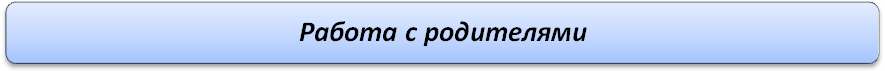 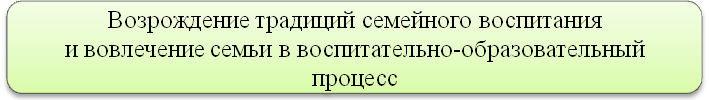 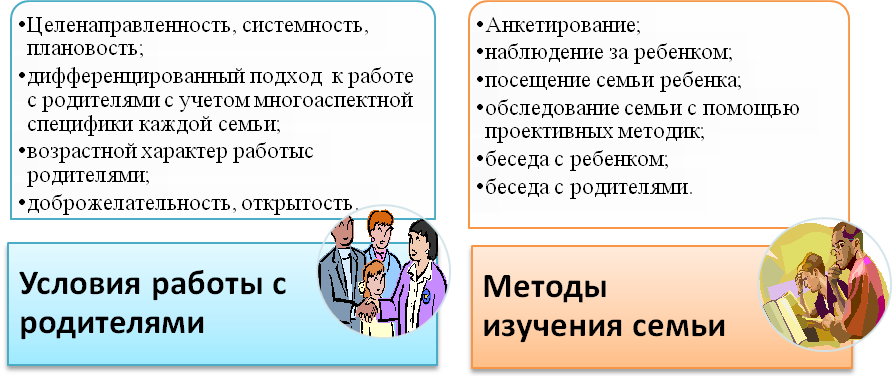 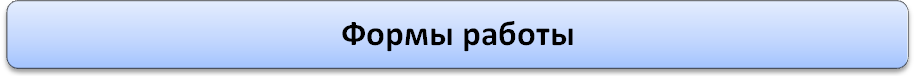 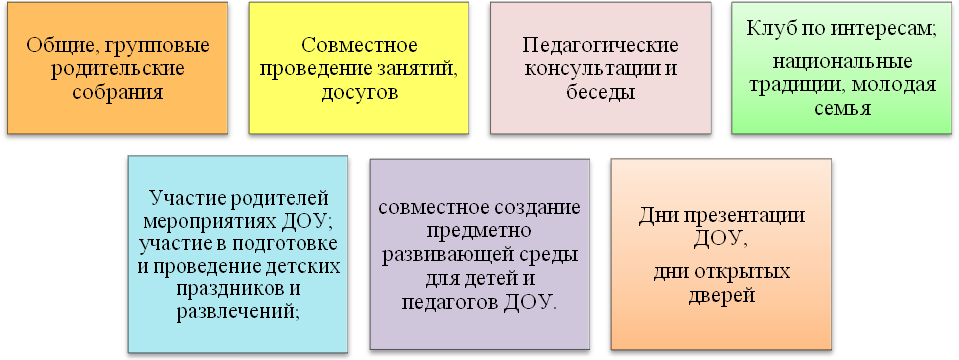 Система работы с родителями  включает:ознакомление родителей с результатами работы ДОУ на общих родительских собраниях, анализом участия родительской общественности в жизни ДОУ;ознакомление родителей с содержанием работы  ДОУ, направленной на физическое, психическое и социально-эмоциональное развитие ребенка;участие в составлении планов: спортивных и культурно-массовых мероприятиях, в работе управляющего совета; целенаправленную работу, пропагандирующую общественное дошкольное воспитание в его разных формах;обучение конкретным приемам и методам воспитания и развития ребенка в разных видах детской деятельности на семинарах-практикумах, консультациях и открытых занятиях, мастер-классах.  Материально-техническое обеспечение программы:соответствие санитарно-эпидемиологическим правилам и нормативам;соответствие правилам пожарной безопасности;средства обучения и воспитания в соответствии с возрастом и индивидуальными особенностями развития детей;оснащенность помещений развивающей предметно-пространственной средой;учебно-методический комплект, оборудование, оснащениеОРГАНИЗАЦИЯ РЕЖИМА ПРЕБЫВАНИЯ ДЕТЕЙ В ДОУ	При организации режима дня в ДОУ учтены требования СанПиН, рекомендации программы «т рождения до школы», видовая принадлежность ДОУ.	Организация жизни детей в ДОУ опирается на определённый суточный режим, который представляет собой рациональное чередование отрезков сна и бодрствования в соответствии с физиологическими обоснованиями: Оптимальное время для сна – время спада биоритмической активности: с 12 часов  (у детей 2-3 лет), 13 часов  (у детей старшего дошкольного возраста) до 15 часов.Оптимальное время для умственной  деятельности – время подъёма умственной работоспособности: с 9 до  11 часов, с 16 до 18 часов.Оптимальное  время для физической деятельности – время подъёма физической работоспособности: с 7.30 до 10 часов, с 11 до 13 часов, с 17 до 19.30 часов.Оптимальное частота приёмов пищи – 4 – 5 раз, интервалы между ними не менее 2 часов, но не более 4 часов.Оптимальное время для прогулки – время суток, когда минимально выражены неблагоприятные природные факторы (влажность, температура воздуха, солнечная радиация и др.). 	В режиме дня постоянные величины: длительность бодрствования и сна, время приёма пищи. Переменные величины – время начала и окончания прогулок, организация совместной деятельности педагогов с детьми и самостоятельной деятельности детей. Время начала и окончания прогулок может корректироваться в соответствии с временами года, климатическими изменениями и пр.Организация режима пребывания детей в МБДОУ «Промышленновский д/с №6»Режим дня  во второй группе раннего возрастаХолодный период годаТеплый период годаРежим дня в младшей группеХолодный период годаТеплый период годаРежим дня в средней группеХолодный период годаТеплый период годаРежим дня в старшей группеХолодный период годаТеплый период годаРежим дня в подготовительной к школе группеХолодный период годаТеплый период годаВоспитательно-образовательный процесс условно подразделен на:совместную деятельность с детьми: образовательную деятельность, осуществляемую в процессе организации различных видов детской деятельности;образовательную деятельность, осуществляемую в ходе режимных моментов;самостоятельную деятельность детей;взаимодействие с семьями детей по реализации основной образовательной программы дошкольного образования.Построение образовательного процесса основывается  на адекватных возрасту формах работы с детьми. Выбор форм работы осуществляется педагогом самостоятельно и зависит от контингента воспитанников, оснащенности дошкольного учреждения, культурных и региональных особенностей, специфики дошкольного учреждения, от опыта и творческого подхода педагога.В работе с детьми младшего дошкольного возраста используются преимущественно: игровые, сюжетные, интегрированные формы образовательной деятельности. Обучение происходит опосредованно, в процессе увлекательной для малышей деятельности. В старшем дошкольном возрасте (старшая и подготовительная к школе группы) одной из форм непосредственно образовательной деятельности является  «занятие», которое рассматривается как - занимательное дело, без отождествления его с занятием как дидактической формой учебной деятельности. Это занимательное дело основано на одной из специфических детских деятельностей (или нескольких таких деятельностях – интеграции различных детских деятельностей), осуществляемых совместно со взрослым, и направлено на освоение детьми одной или нескольких образовательных областей (интеграция содержания образовательных областей). Реализация занятия как дидактической формы учебной деятельности рассматривается только в старшем дошкольном возрасте.Младший дошкольный возрастСтарший дошкольный возрастМодель ежедневной организация деятельности детей в ДОУ Организация развивающей предметно-пространственной средыТребования к развивающей предметно-пространственной среде.1. Развивающая предметно-пространственная среда обеспечивает максимальную реализацию образовательного потенциала пространства ДОУ, группы, а также территории, прилегающей к ДОУ, материалов, оборудования и инвентаря для развития детей дошкольного возраста в соответствии с особенностями каждого возрастного этапа, охраны и укрепления их здоровья, учета особенностей и коррекции недостатков их развития.2. Развивающая предметно-пространственная среда должна обеспечивать возможность общения и совместной деятельности детей (в том числе детей разного возраста) и взрослых, двигательной активности детей, а также возможности для уединения.3. Развивающая предметно-пространственная среда должна обеспечивать:реализацию различных образовательных программ;учет национально-культурных, климатических условий, в которых осуществляется образовательная деятельность;учет возрастных особенностей детей.4. Развивающая предметно-пространственная среда должна быть содержательно-насыщенной, трансформируемой, полифункциональной, вариативной, доступной и безопасной.1) Насыщенность среды должна соответствовать возрастным возможностям детей и содержанию Программы.Образовательное пространство должно быть оснащено средствами обучения и воспитания (в том числе техническими), соответствующими материалами, в том числе расходным игровым, спортивным, оздоровительным оборудованием, инвентарем (в соответствии со спецификой Программы).Организация образовательного пространства и разнообразие материалов, оборудования и инвентаря (в здании и на участке) должны обеспечивать:игровую, познавательную, исследовательскую и творческую активность всех воспитанников, экспериментирование с доступными детям материалами (в том числе с песком и водой);двигательную активность, в том числе развитие крупной и мелкой моторики, участие в подвижных играх и соревнованиях;эмоциональное благополучие детей во взаимодействии с предметно-пространственным окружением;возможность самовыражения детей.Для детей младенческого и раннего возраста образовательное пространство должно предоставлять необходимые и достаточные возможности для движения, предметной и игровой деятельности с разными материалами.2) Трансформируемость пространства предполагает возможность изменений предметно-пространственной среды в зависимости от образовательной ситуации, в том числе от меняющихся интересов и возможностей детей.3) Полифункциональность материалов предполагает:возможность разнообразного использования различных составляющих предметной среды, например, детской мебели, матов, мягких модулей, ширм и т.д.;наличие в Организации или Группе полифункциональных (не обладающих жестко закрепленным способом употребления) предметов, в том числе природных материалов, пригодных для использования в разных видах детской активности (в том числе в качестве предметов-заместителей в детской игре).4) Вариативность среды предполагает:наличие в Организации или Группе различных пространств (для игры, конструирования, уединения и пр.), а также разнообразных материалов, игр, игрушек и оборудования, обеспечивающих свободный выбор детей;периодическую сменяемость игрового материала, появление новых предметов, стимулирующих игровую, двигательную, познавательную и исследовательскую активность детей.5) Доступность среды предполагает:доступность для воспитанников, в том числе детей с ограниченными возможностями здоровья и детей-инвалидов, всех помещений, где осуществляется образовательная деятельность;свободный доступ детей, в том числе детей с ограниченными возможностями здоровья, к играм, игрушкам, материалам, пособиям, обеспечивающим все основные виды детской активности;исправность и сохранность материалов и оборудования.6) Безопасность предметно-пространственной среды предполагает соответствие всех ее элементов требованиям по обеспечению надежности и безопасности их использования.ДОУ  самостоятельно определяет средства обучения, в том числе технические, соответствующие материалы (в том числе расходные), игровое, спортивное, оздоровительное оборудование, инвентарь, необходимые для реализации Программы.Оборудование помещений дошкольного учреждения должно быть безопасным, здоровьесберегающим, эстетически привлекательным и развивающим. Мебель должна соответствовать росту и возрасту детей, игрушки — обеспечивать максимальный для данного возраста развивающий эффект.Пространство группы следует организовывать в виде хорошо разграниченных «центов», оснащенных большим количеством развивающих материалов (книги, игрушки, материалы для творчества, развивающее оборудование и пр.). Все предметы должны быть доступны детям.Подобная организация пространства позволяет дошкольникам выбирать интересные для себя занятия, чередовать их в течение дня, а педагогу дает возможность эффективно организовывать образовательный процесс с учетом индивидуальных особенностей детей.Оснащение центров меняется в соответствии с тематическим планированием образовательного процесса.В качестве таких центров развития могут быть:центр двигательной активности, центр игры и игрушек,центр детского творчества,центр познавательно-исследовательской деятельности, центр речевой деятельности,центр математического развития  и др.Предметная среда должна включать материалы, обеспечивающие  каждый из этих видов деятельности. Материалы также должны подбираться с учетом возрастных изменений этих видов деятельности, т.е. способствовать продвижению ребенка вперед. В групповой комнате необходимо создать условия для самостоятельной двигательной активности детей: предусмотреть площадь, свободную от мебели и игрушек, обеспечить детей игрушками, побуждающими к двигательной игровой деятельности (мячи, обручи, скакалки), менять игрушки, стимулирующие двигательную активность, несколько раз в день.Подбор и наполняемость материалов и оборудования для детского сада, осуществляется  на основе: Дороновой Т.Н., Ерофеевой Т.И., Коротковой Н.А., Руновой М.А «Материалы  и оборудование для детского сада. Пособие для воспитателей и заведующих.- М.: Линка-Пресс, 2004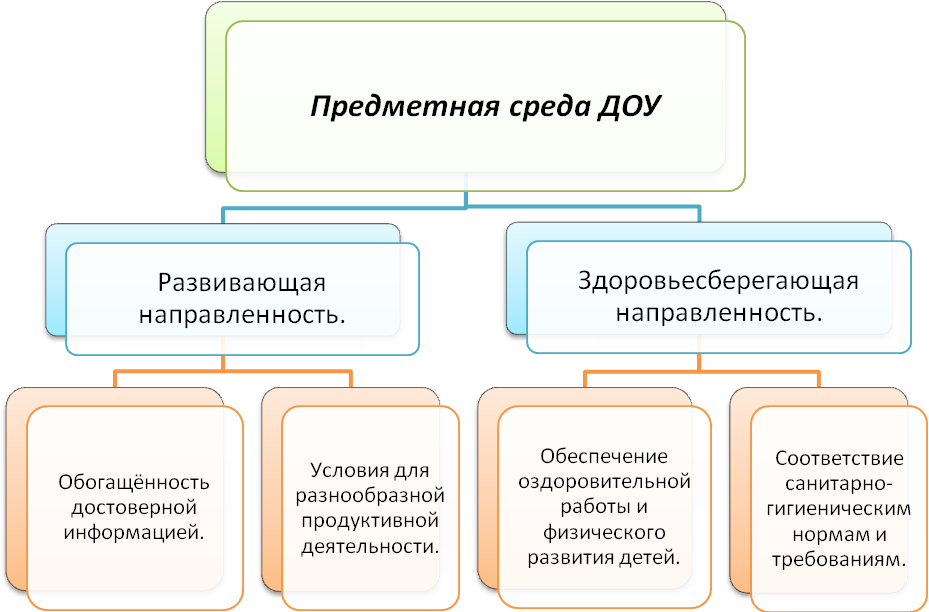 Образовательная программа Муниципального бюджетного дошкольного образовательного учреждения «Промышленновский детский сад № 6»  (далее по тексту – Программа)  составлена в соответствии с Федеральным государственным образовательным стандартом дошкольного образования, утверждённого приказом МОиН РФ № 1155 от 17.10.2013 г.Программа определяет содержание и организацию образовательной деятельности в Муниципального бюджетного дошкольного образовательного учреждения «Промышленновский детский сад № 6»  » (далее по тексту – ДОУ)Программа направлена на работу с детьми дошкольного возраста с 1,5 лет до 7 лет. С целью реализации задач обозначенных в Программе в ДОУ функционируют группы:общеразвивающей направленности для детей 2-3 лет (группа раннего возраста),общеразвивающей направленности для детей 3-4 лет (младшая группа),общеразвивающей направленности для детей 4 – 5 лет (средняя группа),общеразвивающей направленности для детей 5 – 6 лет (старшая группа),общеразвивающей направленности для детей для детей 6 – 7 лет (подготовительная к школе  группа).Содержание образовательной деятельности направлено на реализацию задач пяти образовательных областей: социально-коммуникативное, познавательное, речевое, художественно-эстетическое и физическое развитие воспитанников.Сведения об основных и дополнительных образовательных программах дошкольного образования,  реализуемых в ДОУ.Освоение воспитанниками   Примерной общеобразовательной программе дошкольного образования «От рождения до школы» под редакцией Н.Е Вераксы, Т.С. Комаровой, М.А. Васильевой.-  М.: МОЗАИКА – СИНТЕЗ, 2014. Программа направлена на развитие физических, интеллектуальных и личностных качеств ребёнка, формирование предпосылок учебной деятельности, обеспечивающих социальную успешность, сохранение и укрепление здоровья.Организация коррекционно-развивающей работы с детьми, имеющими нарушения речи на основе Программы логопедической работы по преодолению общего недоразвития речи у детей,   авторы Т.Б. Филичева, Г.В. Чиркина. Программа представляет коррекционно-развивающую систему, обеспечивающую полноценное овладение фонетическим строем языка, интенсивное развитие фонематического восприятия, подготовку к овладению элементарными навыками письма и чтения, включает логопедические приемы для исправления произношения звуков, уточнения их артикуляции.Художественно-эстетическое развитие: программа «Конструирование и художественный труд в детском саду» автор А.В. Куцакова, Социально- коммуникативное развитие: программа «Основы безопасности детей дошкольного возраста» автор Р.Б.Стёркина;Познавательное развитие: «Математические ступеньки. Программа развития математических представлений у дошкольников. ФГОС» автор Е.В.КолесниковаО.Д.Князевой,М.Д. Маханевой Программа «Приобщение детей к истокам русской народной культуры» автор О.Д.Князевой,М.Д. Маханевой ;«Юный  эколог» автор С.Н. Николаева Участники образовательной деятельности: дети, родители (законные представители), педагогические работники ДОУ.Образовательная деятельность  в ДОУ осуществляется  на русском языке.Образовательная деятельность строится на адекватных возрасту формах работы с детьми, при этом основной формой и ведущим видом деятельности является игра. Конкретное содержание образовательных областей зависит от возрастных и индивидуальных особенностей воспитанников и может реализовываться в различных видах деятельности:- в раннем возрасте (1,5 – 3 года):  предметная деятельность и игры с составными и динамическими игрушками, экспериментирование с материалами и веществами (песок, вода, тесто и пр.),общение со взрослыми и совместные игры со сверстниками под руководством взрослого, самообслуживание и действия с бытовыми предметами-орудиями (ложка, совок, лопатка и пр.), восприятие смысла музыки, сказок, стихов, рассматривание картинок, двигательная активность,- с детьми дошкольного возраста (3 – 8 лет): игровая (включая сюжетно-ролевую игру, игру с правилами и другие виды игры), коммуникативная (общение и взаимодействие со взрослыми и сверстниками), познавательно-исследовательская (исследование объектов окружающего мира и экспериментирование с ними), восприятие художественной литературы и фольклора, самообслуживание и элементарный бытовой труд (в помещении и на улице), конструирование из разного материала (включая конструкторы, модули, бумагу, природный и иной материал), изобразительная (рисование, лепка, аппликация),музыкальная (восприятие и понимание смысла музыкальных произведений, пение, музыкально-ритмические движения, игры на музыкальных инструментах), двигательная  (овладение основными движениями)Реализация  задач осуществляется в совместной деятельности педагога и детей, в самостоятельной деятельности детей. Взаимодействие педагогического коллектива с семьями воспитанников:родители (законные представители)  участвуют в работе коллегиальных органов управления:Педагогическом совете,с целью учёта мнения родителей (законных представителей) воспитанников в ДОУ функционирует Совет родителей,родители (законные представители) могут присутствовать на занятиях, помогать в организации и проведении мероприятий, режимных моментов, праздников и пр.,педагоги организуют работу с родителями (законными представителями) с использованием разнообразных современных  форм взаимодействия (консультации, тематические недели, Дни открытых дверей, совместные мероприятия родителей и детей и пр.),педагоги оказывают индивидуальную педагогическую помощь родителям (законным представителям) через информационные уголки, индивидуальные беседы и консультации, посредством электронной почты, через консультационный центр и др.Основная образовательная программа дошкольного образованияМуниципального бюджетного дошкольного образовательного учреждения «Промышленновский  детский сад  № 6»на период с 2014-2016 годы                                                                               Выполнила:                                                                                 Поздерина Ю.В., старший воспитатель                                                                                МБДОУ «Промышленновский д/с № 6»I раздел - Целевой 3Пояснительная записка4   Цели и задачи реализации программы4   Принципы и подходы к формированию Программы5   Возрастные и индивидуальные особенности воспитанников6Планируемые результаты освоения образовательной программы дошкольного образования7   Целевые ориентиры  в раннем возрасте8   Целевые ориентиры на этапе завершения дошкольного образования9II раздел – Содержательный10Образовательная деятельность в соответствии с направлениями развития ребенка11Особенности осуществления образовательного процесса11Формы организации образовательной деятельности14Содержание образовательной деятельности15Содержание по образовательным областямСОЦИАЛЬНО-КОММУНИКАТИВНОЕ РАЗВИТИЕ:   «Формирование основ безопасности»17   «Развитие общения, нравственное воспитание, ребенок в семье и сообществе»18   «Самообслуживание, самостоятельность, трудовое воспитание»19ПОЗНАВАТЕЛЬНОЕ РАЗВИТИЕ:   «ФЭМП», «Развитие познавательно-исследовательской деятельности», «Ознакомление с миром природы»20   «Ознакомление с социальным миром, с предметным миром»21РЕЧЕВОЕ РАЗВИТИЕ:   «Развитие речи»22   «Чтение художественной литературы»23ХУДОЖЕСТВЕННО-ЭСТЕТИЧЕСКОЕ РАЗВИТИЕ:   «Изобразительная деятельность», «Конструктивно-модельная деятельность»24   «Музыкальная деятельность»25ФИЗИЧЕСКОЕ РАЗВИТИЕ:   «Физическая культура»26   «Формирование начальных представлений о здоровом образе жизни»27Формы, способы, методы и средства реализации программы с учетом возрастных и индивидуальных особенностей воспитанников, специфики их образовательных потребностей и интересов28Проектирование образовательного процесса в соответствии с контингентом воспитанников, их индивидуальными и возрастными особенностями, состоянием здоровья32Коррекционно-развивающая работа с детьми, имеющими нарушения речи35   Система взаимодействия и интеграции воспитательно-образовательной и коррекционной работы36   Содержание коррекционной работы37   Обеспечение индивидуального сопровождения воспитанников38   Взаимодействие учителя-логопеда, воспитателей, специалистов ДОУ при разработке и реализации коррекционно-развивающих мероприятий39Особенности видового разнообразия40   Сведения о реализации дополнительных образовательных программ дошкольного образования41   Содержание оздоровительно - профилактической работы42   Реализация регионального компонента43   Взаимодействие педагогов, специалистов и воспитателей44   Преемственность в работе ДОУ и школы44   Взаимодействие с социальными партнерами46   Сотрудничество с семьей48III раздел – Организационный52Организация режима пребывания детей в  ДОУ54   Модель ежедневной организация деятельности детей в ДОУ64Предметно-развивающая среда ДОУ65Дополнительный раздел программы (презентация)74№Направление коррекционной работыСодержание коррекционной работы1Укрепление соматического здоровьяПрименение в коррекционной работе здоровьесберегающих технологий2Констатация    нервно-психического состояния,         укрепление нервной системы Направление на консультацию к невропатологу, психиатру, психотерапевту; согласование лечебных процедур и других видов помощи3Нормализация          зубочелюстной  системы Направление на консультацию к стоматологу- терапевту, стоматологу-хирургу, ортодонту; согласование лечебных процедур и других  видов помощи4Развитие общих        произвольных  движений Совершенствование статической и динамической организации движений, скорости и плавности переключения с одного движения на другое5Развитие тонких        дифференцированных движений кисти и пальцев рук Совершенствование статической и динамической организации движений, скорости и плавности переключения с одного движения на другое6Формирование       психологической     базы речи Развитие познавательных психических процессов:  внимания, восприятия и памяти разной модальности, мышления, воображения7Развитие речевого    аппарата Совершенствование статической и динамической                              организации движений артикуляционного, дыхательного и голосового отделов речевого аппарата, координации их работы8Развитие мимической мускулатуры Нормализация мышечного тонуса,                                                           формирование выразительной мимики9Формирование   правильного звукопроизношенияПостановка, автоматизация звуков, их дифференциация10Развитие фонематических процессовОбучение опознанию, различению, выделению звуков, слогов в речи; определению места, количества и последовательности звуков и слогов в слове11Формирование   слоговой структуры словаТренировка в произношении и анализе слов различной   слоговой структуры12Развитие и совершенствование     лексико-грамматической стороны  речиФормирование умения понимать предложения, логико-грамматические конструкции разной степени сложности; уточнение, расширение и закрепление словаря по лексическим темам;  активизация использования предложных конструкций, навыков словообразования,  словоизменения, составления предложений и рассказов13Подготовка к обучению грамотеФормирование умения устанавливать  связь между звуком и буквой, навыков звукобуквенного анализа, слитного чтения с  пониманием смысла прочитанного14Индивидуальная     помощь ребенку    вне коррекционных      занятийНормализация общего и речевого режима  в группе детского сада, семье; проведение воспитателем и родителями индивидуальной работы по заданию дефектолога; реализация коррекционной составляющей деятельности всего педагогического коллектива ДОУПедагоги Содержание работы Периодичность - Учитель-логопед- Воспитатели - Музыкальный руководительИнструктаж учителя-логопеда с воспитателями по решению коррекционных задачежедневно- Учитель-логопед- Воспитатели - Музыкальный руководительКонсультирование учителем-логопедом   воспитателей, специалистов ДОУ по решению коррекционных задач по плану- Учитель-логопед- Воспитатели - Музыкальный руководительПодборка учителем-логопедом литературы для повышения педагогической компетентности воспитателей,  специалистовпо запросам- Учитель-логопед- Воспитатели - Музыкальный руководительОбсуждение учителем-логопедом, воспитателями, специалистами коррекционных мероприятий по преодолению существующих проблем у воспитанников с нарушениями речиеженедельно- Учитель-логопед- Воспитатели - Музыкальный руководительАнализ учителем-логопедом коррекционной работы, обсуждение итогов с воспитателями, специалистамиежемесячно- Учитель-логопед- Воспитатели - Музыкальный руководительИтоговый анализ за 1 полугодие, учебный год. Обсуждение с воспитателями, специалистамиянварьмай- Учитель-логопед- Воспитатели - Музыкальный руководительОткрытые занятия учителя-логопеда  для воспитателей 2-3 раза в неделю- Учитель-логопед- Воспитатели - Музыкальный руководительОткрытые занятия учителя-логопеда, воспитателей для специалистов  ДОУ3 раза в год- Учитель-логопед- Воспитатели - Музыкальный руководительПосещение учителем-логопедом занятий воспитателей, специалистов1 раз в неделю- Учитель-логопед- Воспитатели - Музыкальный руководительОбсуждение результатов диагностики физических качеств детей с воспитателями, учителем-логопедомначало, конец учебного годанаправления развития и образования детей (далее - образовательные области):Формы работыФормы работынаправления развития и образования детей (далее - образовательные области):Младший дошкольный возрастСтарший дошкольный возрастФизическое развитиеИгровая беседа с элементамидвиженийИграУтренняя гимнастикаИнтегративная деятельностьУпражненияЭкспериментированиеСитуативный разговорБеседаРассказЧтениеПроблемная ситуацияФизкультурное занятиеУтренняя гимнастикаИграБеседаРассказЧтениеРассматривание.ИнтегративнаядеятельностьКонтрольно-диагностическаядеятельностьСпортивные ифизкультурные досугиСпортивные состязанияСовместная деятельностьвзрослого и детейтематического характераПроектная деятельностьПроблемная ситуацияСоциально-коммуникативноеИгровое упражнениеИндивидуальная играСовместная с воспитателем играСовместная со сверстниками игра (парная, в малой группе)ИграЧтениеБеседаНаблюдениеРассматриваниеЧтениеПедагогическая ситуацияПраздникЭкскурсияСитуация морального выбораПоручениеДежурство.Индивидуальная игра.Совместная с воспитателем игра.Совместная со сверстниками играИграЧтениеБеседаНаблюдениеПедагогическая ситуация.ЭкскурсияСитуация морального выбора.Проектная деятельность Интегративная деятельностьПраздникСовместные действияРассматривание.Проектная деятельностьПросмотр и анализ мультфильмов,видеофильмов, телепередач.ЭкспериментированиеПоручение и заданиеДежурство.Совместная деятельностьвзрослого и детей тематическогохарактераПроектная деятельностьРечевое развитиеРассматриваниеИгровая ситуацияДидактическая  играСитуация общения.Беседа (в том числе в процессе наблюдения за объектами природы, трудом взрослых). Интегративная деятельностьХороводная игра с пениемИгра-драматизацияЧтениеОбсуждениеРассказИграЧтение.БеседаРассматриваниеРешение проблемных ситуаций.Разговор с детьмиИграПроектная деятельностьСоздание коллекцийИнтегративная деятельностьОбсуждение.Рассказ.ИнсценированиеСитуативный разговор с детьмиСочинение загадокПроблемная ситуацияИспользование    различных видов театраПознавательное развитиеРассматриваниеНаблюдениеИгра-экспериментирование.ИсследовательскаядеятельностьКонструирование.Развивающая играЭкскурсияСитуативный разговорРассказИнтегративная деятельностьБеседаПроблемная ситуацияСоздание коллекцийПроектная деятельностьИсследовательская деятельность.КонструированиеЭкспериментированиеРазвивающая играНаблюдениеПроблемная ситуацияРассказБеседаИнтегративная  деятельностьЭкскурсии Коллекционирование Моделирование Реализация проекта Игры с правилами Художественно – эстетическоеразвитиеРассматривание эстетическипривлекательных предметов ИграОрганизация выставокИзготовление украшенийСлушание соответствующейвозрасту народной,классической, детской музыкиЭкспериментирование соЗвукамиМузыкально-дидактическая играРазучивание музыкальных игр и танцевСовместное пениеИзготовление украшений для группового помещения к праздникам, предметов для игры, сувениров, предметов для познавательно-исследовательской деятельности. Создание макетов, коллекций и их    оформлениеРассматривание эстетически     привлекательных предметов ИграОрганизация выставокСлушание соответствующейвозрасту народной, классической, детской музыкиМузыкально- дидактическая играБеседа интегративного характера, элементарного музыковедческого содержания)Интегративная деятельностьСовместное и индивидуальное                 музыкальное  исполнениеМузыкальное упражнение.Попевка. РаспевкаДвигательный, пластическийтанцевальный этюдТанецТворческое заданиеКонцерт- импровизацияМузыкальная  сюжетная играРанний возраст ( 2-3 года)для детей дошкольного возраста (3 года - 8 лет)предметная деятельность и игры с составными и динамическими игрушкамиэкспериментирование с материалами и веществами (песок, вода, тесто и пр.), общение с взрослым и совместные игры со сверстниками под руководством взрослого, самообслуживание и действия с бытовыми предметами-орудиями (ложка, совок, лопатка и пр.),восприятие смысла музыки, сказок, стихов, рассматривание картинок, двигательная активность;игровая, включая сюжетно-ролевую игру, игру с правилами и другие виды игры, коммуникативная (общение и взаимодействие со взрослыми и сверстниками), познавательно-исследовательская (исследования объектов окружающего мира и экспериментирования с ними), восприятие художественной литературы и фольклора, самообслуживание и элементарный бытовой труд (в помещении и на улице), конструирование из разного материала, включая конструкторы, модули, бумагу, природный и иной материал, изобразительная (рисование, лепка, аппликация),музыкальная (восприятие и понимание смысла музыкальных произведений, пение, музыкально-ритмические движения, игры на детских музыкальных инструментах);двигательная (овладение основными движениями) формы активности ребенка.Возраст детейРегламентируемая    деятельность (НОД)Нерегламентированная деятельность, часНерегламентированная деятельность, часВозраст детейРегламентируемая    деятельность (НОД)совместная деятельностьсамостоятельная деятельность2-2   по 10мин7-7,53-43-4 года2   по 15 мин7- 7,53-44-5 лет2   по 20 мин73-3,55 – 6 лет2-3  по 20- 25 мин6 – 6,52,5 – 3,56-7 лет3  по 30 мин.5,5 - 62,5 - 3№Направленность дополнительной образовательной программыНаименование дополнительной образовательной программы(автор, авторы составители)Форма реализации дополнительной образовательной программыВозраст воспитанниковКоличество (чел.)1Художественно-эстетическое развитиеА.В. Куцакова «Конструирование и художественный труд»Непосредственно образовательная деятельность3 – 7 лет 1032Социально- коммуникативное развитиеР.Б.Стёркина «Основы безопасности детей дошкольного возраста»Непосредственно образовательная деятельность 4 – 7 лет752Социально- коммуникативное развитиеС.Н. Черепанова «Правила дорожного движения»Непосредственно образовательная деятельность2 – 7 лет 1413.Познавательное развитиеС.Н. Николаева «Юный эколог»Е.В.КолесниковаМатематические ступеньки. Программа развития математических представлений у дошкольников. ФГОСО.Д.Князевой,М.Д. Маханевой Программа «Приобщение детей к истокам русской народной культуры»Непосредственно образовательная деятельность4 – 7 лет1034.Речевое развитиеЕ.В.Колесникова Программа "От звука к букве"Непосредственно образовательная деятельность6 – 7 лет26Элементы режимаВремя Прием детей, самостоятельная деятельность7.30 - 8.25Подготовка к завтраку, завтрак8.25 – 8.50Самостоятельная деятельность8.50 – 9.30Образовательная деятельность по подгруппам9.00 – 9.15 – 9.30Игры, самостоятельная деятельность9.30 – 9.50Подготовка к завтраку,  второй завтрак9.50 – 10.10Подготовка к прогулке9.30 – 9.50Прогулка 9.50 – 11.20Возвращение с прогулки, самостоятельная деятельность, подготовка к обеду11.20 – 11.45Обед11.45 – 12.20Подготовка ко сну, дневной сон12.20 – 15.00Постепенный подъем, самостоятельная деятельность15.00 – 15.15Полдник15.15 – 15.25Самостоятельная деятельность15.25 – 16.15Образовательная деятельность по подгруппам15.40 – 16.00 –  16.15 Подготовка к прогулке, прогулка16.15 – 16.45Возвращение с прогулки, подготовка к ужину16.45 – 17.00Ужин17.00 – 17.25Игры, самостоятельная деятельность, уход детей домой17.25 – 19.30Элементы режимаВремя Прием, осмотр, измерение температуры, игры, утренняя гимнастика7.30 - 8.25Подготовка к завтраку, завтрак8.25 – 8.50Игры, подготовка к прогулке, занятиям и выход на прогулку8.50 – 9.10Занятие на участке, игры9.10 – 9.50Подготовка к завтраку,  второй завтрак9.50 – 10.10Игры, наблюдения, воздушные и солнечные процедуры10.10 – 11.30Возвращение с прогулки, водные процедуры11.30 – 11.50Подготовка к обеду, обед11.50 – 12.30Подготовка ко сну, дневной сон12.30 – 15.00Постепенный подъем, игры15.00 – 15.20Подготовка к полднику, полдник15.20 – 15.45Игры, подготовка к прогулке, занятиям и выход на прогулку15.45 – 16.00Занятия на участке16.00 – 16.15Игры, наблюдения16.15 – 16.40Возвращение с прогулки, подготовка к ужину16.40 – 17.00Ужин17.00 – 17.25Игры, уход детей домой17.25 – 19.30Элементы режимаВремя Прием, осмотр, игры, ежедневная утренняя гимнастика7.30 - 8.25Подготовка к завтраку, завтрак8.25 – 8.55Подготовка к образовательной деятельности8.55 – 9.00Образовательная деятельность 9.00 – 9.15  9.40 – 9.55Подготовка к завтраку, второй завтрак9.55 – 10.10Игры, подготовка к прогулке, прогулка (игры, наблюдения, труд)10.10 – 11.25Возвращение с прогулки, игры 11.25 – 12.00Подготовка к обеду, обед12.00 – 12.30Подготовка ко сну, дневной сон12.30 – 15.00Постепенный подъем, воздушные, водные процедуры15.00 – 15.25Подготовка к полднику, полдник15.25 – 15.50Игры, самостоятельная деятельность15.50 – 16.15Подготовка к прогулке, прогулка16.15 – 16.45Возвращение с прогулки, подготовка к ужину16.45 – 17.00Ужин17.00 – 17.25Игры, самостоятельная деятельность, уход детей домой17.25 – 19.30Элементы режимаВремя Прием, осмотр, игры, утренняя гимнастика7.30 - 8.25Подготовка к завтраку, завтрак8.25 – 8.50Игры, подготовка к прогулке, занятиям и выход на прогулку8.50 – 9.10Занятие на участке9.10 – 9.50Подготовка к завтраку, второй завтрак9.50 – 10.10Игры, наблюдения, воздушные и солнечные процедуры10.10 – 11.15Возвращение с прогулки, игры, водные процедуры11.15 – 11.40Подготовка к обеду, обед11.40 – 12.20Подготовка ко сну, дневной сон12.20 – 15.00Подъем, игры, самостоятельная деятельность15.00 – 15.25Подготовка к полднику, полдник15.25 – 15.50Подготовка к прогулке, прогулка15.50 – 16.45Возвращение с прогулки, игры16.45 – 17.00Подготовка к ужину, ужин17.00 – 17.30Игры, уход детей домой17.30 – 19.30Элементы режимаВремя Прием, осмотр, игры, ежедневная утренняя гимнастика, дежурство7.30 - 8.25Подготовка к завтраку, завтрак8.25 – 8.55Подготовка к образовательной деятельности8.55 – 9.00Образовательная деятельность9.00 – 9.20  9.40 – 10.00Подготовка к завтраку, второй завтрак10.00 – 10.10Игры, подготовка к прогулке, прогулка (игры, наблюдения, труд)10.10 – 11.50Возвращение с прогулки, игры 11.50 – 12.10Подготовка к обеду, обед12.10 – 12.40Подготовка ко сну, дневной сон12.40 – 15.00Постепенный подъем, воздушные, водные процедуры15.00 – 15.25Подготовка к полднику, полдник15.25 – 15.50Игры, самостоятельная деятельность15.50 – 16.15Подготовка к прогулке, прогулка16.15 – 16.50Возвращение с прогулки, подготовка к ужину16.50 – 17.00Ужин17.00 – 17.25Игры, самостоятельная деятельность, уход детей домой17.25 – 19.30Элементы режимаВремя Прием, осмотр, игры, дежурства, утренняя гимнастика7.30 - 8.25Подготовка к завтраку, завтрак8.25 – 8.55Игры, подготовка к прогулке, занятиям и выход на прогулку8.55 – 9.20Занятие на участке, игры9.20 – 9.55Подготовка к завтраку, второй завтрак9.55 – 10.10Игры, наблюдения, воздушные и солнечные процедуры10.10 – 11.35Возвращение с прогулки, игры, водные процедуры11.35 – 12.00Подготовка к обеду, обед12.00 – 12.35Подготовка ко сну, дневной сон12.35 – 15.00Подъем, игры, игры15.10 – 15.25Подготовка к полднику, полдник15.25 – 15.50Подготовка к прогулке, прогулка, игры на участке, самостоятельная художественная деятельность15.50 – 16.45Возвращение с прогулки, игры16.45 – 17.00Подготовка к ужину, ужин17.00 – 17.30Игры, уход детей домой17.30 – 19.30Элементы режимаВремя Прием и осмотр, игры, дежурство, ежедневная утренняя гимнастика 7.30 - 8.30Подготовка к завтраку, завтрак8.30 – 8.55Подготовка к образовательной деятельности8.55 – 9.00Образовательная деятельность 9.00 – 9.25  9.40 – 10.0510.20 – 10.55Подготовка к завтраку, второй завтрак10.05 – 10.15Игры, подготовка к прогулке, прогулка (игры, наблюдения, труд)10.55 – 12.00Возвращение с прогулки, игры 12.00 – 12.20Подготовка к обеду, обед12.20 – 12.50Подготовка ко сну, дневной сон12.50 – 15.00Постепенный подъем, воздушные, водные процедуры15.00 – 15.25Подготовка к полднику, полдник15.25 – 15.40Игры, самостоятельная деятельность15.40 – 16.10Подготовка к прогулке, прогулка16.10 – 16.55Возвращение с прогулки, подготовка к ужину16.55 – 17.00Ужин17.00 – 17.25Игры, самостоятельная деятельность, уход детей домой17.25 – 19.30Элементы режимаВремя Прием, осмотр, игры, дежурство, утренняя гимнастика7.30 - 8.35Подготовка к завтраку, завтрак8.35 – 9.00Игры, подготовка к прогулке, занятиям и выход на прогулку9.00 – 9.15Занятие на участке, игры9.15 – 9.55Подготовка к завтраку, второй завтрак9.55 – 10.10Игры, наблюдения, труд, воздушные и солнечные процедуры10.10 – 12.15Возвращение с прогулки, игры, водные процедуры12.15 – 12.30Подготовка к обеду, обед12.30 – 13.00Подготовка ко сну, дневной сон13.00 – 15.00Подъем, игры15.00 – 15.25Подготовка к полднику, полдник15.25 – 15.45Подготовка к прогулке, прогулка (игры и труд детей на участке)15.45 – 16.45Возвращение с прогулки, игры16.45 – 17.00Подготовка к ужину, ужин17.00 – 17.30Игры, уход детей домой17.30 – 19.30Элементы режимаВремя Прием, осмотр, игры, дежурство, ежедневная утренняя гимнастика 7.30 - 8.30Подготовка к завтраку, завтрак8.30 – 8.50Подготовка к образовательной деятельности8.50 – 9.00Образовательная деятельность9.00 – 9.30  9.40 – 10.1010.20 – 11.00Подготовка к завтраку, второй завтрак10.10 – 10.20Игры, подготовка к прогулке, прогулка (игры, наблюдения, труд)11.00 – 12.10Возвращение с прогулки, игры 12.10 – 12.30Подготовка к обеду, обед12.30 – 13.00Подготовка ко сну, дневной сон13.00 – 15.00Постепенный подъем, воздушные, водные процедуры15.00 – 15.25Подготовка к полднику, полдник15.25 – 15.40Игры, самостоятельная деятельность15.40 – 16.10Подготовка к прогулке, прогулка16.10 – 16.55Возвращение с прогулки, подготовка к ужину16.55 – 17.00Ужин17.00 – 17.25Игры, самостоятельная деятельность, уход детей домой17.25 – 19.30Элементы режимаВремя Прием, осмотр, игры, дежурство, утренняя гимнастика7.30 - 8.35Подготовка к завтраку, завтрак8.35 – 8.55Игры, подготовка к прогулке, занятиям и выход на прогулку8.55 – 9.15Занятие на участке, игры9.15 – 9.55Подготовка к завтраку, второй завтрак9.55 – 10.10Игры, наблюдения, труд, воздушные и солнечные процедуры9.40 – 12.10Возвращение с прогулки, игры, водные процедуры12.10 – 12.30Подготовка к обеду, обед12.30 – 13.00Подготовка ко сну, дневной сон13.00 – 15.00Подъем, игры15.00 – 15.25Подготовка к полднику, полдник15.25 – 15.40Подготовка к прогулке, прогулка (игры и труд детей на участке)15.40 – 16.50Возвращение с прогулки, игры16.50 – 17.00Подготовка к ужину, ужин17.00 – 17.25Игры, уход детей домой17.25 – 19.30Образовательная областьПервая половина дняВторая половина дняСоциально – коммуникативноеразвитиеУтренний прием детей, индивидуальные и подгрупповые беседыОценка эмоционального настроение группы с последующей коррекцией плана работыФормирование навыков культуры едыЭтика быта, трудовые порученияФормирование навыков культуры общенияТеатрализованные игрыСюжетно-ролевые игрыИндивидуальная работаЭстетика бытаТрудовые порученияИгры с ряжениемРабота в книжном уголкеОбщение младших и старших детейСюжетно – ролевые игрыПознавательноеразвитиеИгры-занятияДидактические игрыНаблюденияБеседыЭкскурсии по участкуИсследовательская работа, опыты и экспериментирование.ИгрыДосугиИндивидуальная работаРечевое развитиеИгры- занятияЧтениеДидактические игрыБеседыСитуации общенияИгрыЧтениеБеседыИнсценированиеХудожественно-эстетическое развитиеНОД по музыкальному воспитанию и изобразительной деятельностиЭстетика бытаЭкскурсии в природу (на участке)Музыкально-художественные досугиИндивидуальная работаФизическое развитиеПрием детей в детский сад на воздухе в теплое время годаУтренняя гимнастика (подвижные игры, игровые сюжеты)Гигиенические процедуры (обширное умывание, полоскание рта)Закаливание в повседневной жизни (облегченная одежда в группе, одежда по сезону на прогулке, обширное умывание, воздушные ванны)Физкультминутки на занятияхНОД по физкультуреПрогулка в двигательной активностиГимнастика после снаЗакаливание (воздушные ванны, ходьба босиком в спальне)Физкультурные досуги, игры и развлеченияСамостоятельная двигательная деятельностьРитмическая гимнастикаХореографияПрогулка (индивидуальная работа по развитию движений)Образовательная областьПервая половина дняВторая половина дняСоциально –коммуникативное  развитиеУтренний прием детей, индивидуальные и подгрупповые беседыОценка эмоционального настроения группы Формирование навыков культуры едыЭтика быта, трудовые порученияДежурства в столовой, в природном уголке, помощь в подготовке к занятиямФормирование навыков культуры общенияТеатрализованные игрыСюжетно-ролевые игрыВоспитание в процессе хозяйственно-бытового труда в природеЭстетика бытаТематические досуги в игровой формеРабота в книжном уголкеОбщение младших и старших детей (совместные игры, спектакли)Сюжетно – ролевые игрыПознавательное развитиеНОД по познавательному развитиюДидактические игрыНаблюденияБеседыЭкскурсии по участкуИсследовательская работа, опыты и экспериментирование. Развивающие игрыИнтеллектуальные досугиИндивидуальная работаРечевое развитиеНОД по развитию речиЧтениеБеседаТеатрализованные игрыРазвивающие игрыДидактические игры Словесные игрычтениеХудожественно-эстетическое развитиеЗанятия по музыкальному воспитанию и изобразительной деятельностиЭстетика бытаЭкскурсии в природуПосещение музеевМузыкально-художественные досугиИндивидуальная работаФизическое развитие Прием детей в детский сад на воздухе в теплое время годаУтренняя гимнастика (подвижные игры, игровые сюжеты)Гигиенические процедуры (обширное умывание, полоскание рта)Закаливание в повседневной жизни (облегченная одежда в группе, одежда по сезону на прогулке, обширное умывание, воздушные ванны)Специальные виды закаливанияФизкультминутки НОД по физическому развитиюПрогулка в двигательной активностиГимнастика после снаЗакаливание (воздушные ванны, ходьба босиком в спальне)Физкультурные досуги, игры и развлеченияСамостоятельная двигательная деятельностьРитмическая гимнастикаХореографияПрогулка (индивидуальная работа по развитию движений)ПомещениеВид деятельности, процессУчастникиМузыкально-физкультурный залОбразовательная область "Художественно-эстетическое развитие", утренняя гимнастика Музыкальный руководитель,  воспитатели, дети всех возрастных группМузыкально-физкультурный залПраздники, развлечения, концерты, театрыМузыкальный руководитель, воспитатели, родители, дети всех возрастных групп, театральные коллективы регионаМузыкально-физкультурный залОрганизация дополнительных образовательных услуг (кружки)Музыкальный руководитель, воспитатели, дети дошкольного возрастаМузыкально-физкультурный залТеатральная деятельность Музыкальный руководитель, воспитатели, дети всех возрастных групп, родители, гости Музыкально-физкультурный залУтренняя гимнастикаВоспитатели, дети всех возрастных группМузыкально-физкультурный залОбразовательная область "Физическое развитие"Воспитатели, дети всех возрастных группМузыкально-физкультурный залСпортивные праздники, развлечения, досугиВоспитатели, дети всех возрастных групп, родителиМузыкально-физкультурный залОрганизация дополнительных образовательных услуг (кружки)Воспитатели  дети дошкольных группМузыкально-физкультурный залРодительские собрания и прочие мероприятия для родителейПедагоги ДОУ, родители, детиГрупповая комнатаСенсорное развитиеРазвитие речиПознавательное развитиеОзнакомление с художественной литературой и художественно – прикладным творчествомРазвитие элементарных математических представленийОбучение грамотеРазвитие элементарных историко – географических представленийСюжетно – ролевые игрыСамообслуживаниеТрудовая деятельностьСамостоятельная творческая деятельностьОзнакомление с природой, труд в природеИгровая деятельностьДети, педагогиСпальняДневной сонГимнастика после снаДети, воспитатели, мл. воспитательПриемнаяИнформационно – просветительская работа с родителямиСамообслуживаниеДети, родителиМедицинский кабинетОсуществление медицинской помощиПрофилактические мероприятия.Медицинский мониторинг (антропорметрия и т.п.)Старшая медицинская сестраМетодический кабинетОсуществление методической помощи педагогамОрганизация консультаций, семинаров, педагогических советовПедагоги ДОУВид помещения функциональное использованиеОснащение Групповая комнатаСенсорное развитиеРазвитие речиОзнакомление с окружающим миромОзнакомление с художественной литературой и художественно – прикладным творчествомРазвитие элементарных математических представленийОбучение грамотеРазвитие элементарных историко – географических представленийДидактические игры на развитие психических функций – мышления, внимания, памяти, воображенияДидактические материалы по сенсорике, математике, развитию речи, обучению грамотеГлобус «вода – суша», глобус «материки»Географический глобусГеографическая карта мираКарта России, карта Кемеровской областиГлобус звездного небаМуляжи овощей и фруктовКалендарь погодыПлакаты и наборы дидактических наглядных материалов с изображением животных, птиц, насекомых, обитателей морей, рептилийМагнитофон, аудиозаписиДетская мебель для практической деятельностиГрупповые комнатыСюжетно – ролевые игрыСамообслуживаниеТрудовая деятельностьСамостоятельная творческая деятельностьОзнакомление с природой, труд в природеИгровая деятельностьДетская мебель для практической деятельностиКнижный уголокУголок для изобразительной детской деятельностиИгровая мебель. Атрибуты для сюжетно – ролевых игр: «Семья», «Магазин», «Парикмахерская», «Больница», «Школа», «Библиотека»Природный уголокКонструкторы различных видовГоловоломки, мозаики, пазлы, настольные игры, лото.Развивающие игры по математике, логикеРазличные виды театровФизкультурное оборудование для гимнастики после сна: ребристая дорожка, массажные коврики и мячи, резиновые кольца и кубикиСпальное помещениеДневной сонГимнастика после снаСпальная мебельРаздевальная комнатаИнформационно – просветительская работа с родителямиИнформационный уголокВыставки детского творчестваНаглядно – информационный материалМетодический кабинетОсуществление методической помощи педагогамОрганизация консультаций, семинаров, педагогических советовБиблиотека педагогической и методической литературыБиблиотека периодических изданийПособия для занятийМатериалы консультаций, семинаров, семинаров – практикумовДемонстрационный, раздаточный материал для занятий с детьмиИллюстративный материалИзделия народных промыслов: Дымково, Городец, Гжель, Хохлома, Жостово, матрешки, богородские игрушкиСкульптуры малых форм (глина, дерево)Игрушки, муляжиМузыкальный зал, кабинет музыкального руководителяЗанятия по музыкальному воспитаниюИндивидуальные занятияТематические досугиРазвлеченияТеатральные представленияПраздники и утренникиЗанятия по хореографииРодительские собрания и прочие мероприятия для родителейБиблиотека методической литературы, сборники нотШкаф для используемых пособий, игрушек, атрибутов и прочего материалаМузыкальный центрПианиноРазнообразные музыкальные инструменты для детейПодборка аудио кассет с музыкальными произведениямиРазличные виды театровШирма для кукольного театраДетские взрослые костюмыФизкультурный залФизкультурные занятияСпортивные досугиРазвлечения, праздникиКонсультативная работа с родителями и воспитателямиСпортивное оборудование для прыжков, метания, лазаниямагнитофон